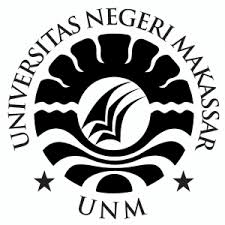 AN ANALYSIS OF STUDENTS’ LEARNING NEEDS FOR ESP AT SMK–SMAK MAKASSARA ThesisSubmitted to the Faculty of Language and Literature of State University of Makassar in Partial Fulfillment of the Requirements for the Degree of Sarjana Pendidikanintifadah alija a1352041004ENGLISH DEPARTMENTFACULTY OF LANGUAGES AND LITERATURESTATE UNIVERSITY OF MAKASSAR2017ABSTRACTINTIFADAH ALIJA AHMAD. 2017. An Analysis of Students’ Learning Needs for ESP at SMK SMAK Makassar. A Thesis. Faculty of Language and Literature, State University of Makassar. (Supervised by Muliati and Amirullah)	The aim of this research is to find out the most important language skill needed by the students, English learning needs that appropriate to the students’ needs, and to minimize the constraints faced by the students in learning English for Chemical Analysis at SMK – SMAK Makassar. The population of this research was the students and teachers of SMK – SMAK Makassar. The entire of population, the participant taken were 80 students of the tenth and eleventh grade students, 2 English teachers, and 1 Chemical Analysis teacher of SMK – SMAK Makassar. The sample was taken by using purposive sampling technique. To obtain the required data, the researcher used learning needs questionnaires and interview. 	The result of this research showed that the students considered that the most important language skill needed by them is Speaking Skill. In learning English for Chemical Analysis, the students need to learn about the General English and English for their Specific Purposes (English for Chemical Analysis). Some of them thought that English for Chemical Analysis is really difficult to study but in the fact they really need it. Besides that, the result also showed that the students still need more knowledge about grammar, speaking, vocabulary, practice and theory about English for Chemical Analysis and there are three constraint that the students may face in learning English for Chemical Analysis, they are: Lack of interest, lack of basic skill and time to study, and lack of supporting facilities and infrastructure.Keywords: English for Specific Purposes, Learning Needs Analysis.DAFTAR PUSTAKA[1][2][3][4][5][1]	R. Salam, Z. Zunaira, and R. Niswaty, “Meningkatkan Hasil Belajar Membuat Dokumen melalui Penggunaan Model Pembelajaran Kooperatif Tipe Make a Match (Mencari Pasangan),” J. Off., vol. 2, no. 2, pp. 173–180, 2016.[2]	S. R. Kartiah, M. A. Rahman, A. Q. Rahman, and B. Jabu, “The Portrayal of Multiple Intelligence Theory in English Teaching Strategy for Indonesian Secondary School.,” J. Lang. Teach. Res., vol. 5, no. 5, 2014.[3]	N. Aeni, B. Jabu, M. A. Rahman, and J. E. Strid, “English oral communication apprehension in students of Indonesian maritime,” Int. J. English Linguist., vol. 7, no. 4, pp. 158–165, 2017.[4]	A. Asrifan, B. Jabu, H. Atmowardoyo, and Y. Chen, “Analysis of Students’ Perceptions of Bilingual-Based Materials in English for Educational Technology in Indonesia,” Int. J. ENGLISH Linguist., vol. 7, no. 6, pp. 204–212, 2017.[5]	R. Ramly, “PENERAPAN BAHASA UNTUK TUJUAN KHUSUS DALAM MATERI PEMBELAJARAN BAHASA INDONESIA DI SEKOLAH MENENGAH PARIWISATA DI SULAWESI SELATAN,” 2014.